Fitzgerald	Date________	Assignment_____________________________________	Class ______________________Hour _______________F – Freely sharing ideas, E – Equal # of Ideas compared to others, L – Listening to others and seeking the ideas of all (Body Language? Verbal acknowledgement?), D – Examining material for details, C - Examining the product for clarity and effectiveness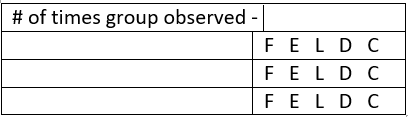 